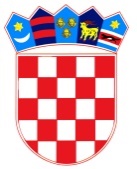 REPUBLIKA HRVATSKA
OSNOVNA ŠKOLA JOSIPA RAČIĆA
SREDNJACI 30 
10 000 ZAGREBKLASA: 007-04/23-02/10URBROJ: 251-191-03-23-1U Zagrebu 11.07.2023. godineNa temelju članka 46. Statuta Osnovne škole Josipa Račića zakazujem 34. sjednicu Školskog odbora.Sjednica će se održati u srijedu, 12.07.2023. godine u knjižnici Osnovne škole Josipa Račića s početkom u 11,00 sati.Za sjednicu predlažem sljedeći D N E V N I  R E D:Usvajanje zapisnika 33. sjednice Školskog odbora Polugodišnji izvještaj o izvršenju financijskog plana za razdoblje 01.01.2023. – 30.06.2023. godineRaznoZAMJENIK PREDSJEDNICE ŠKOLSKOG ODBORA                                          Mario Crkvenac